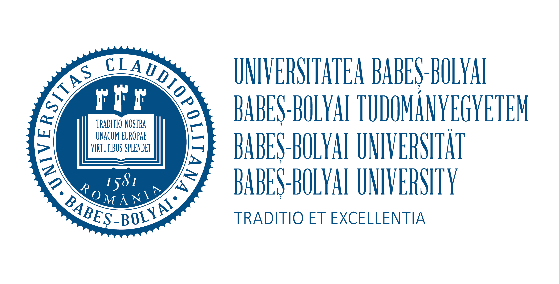 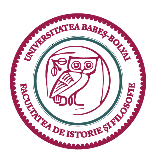 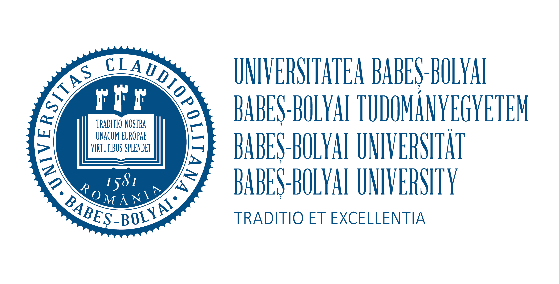 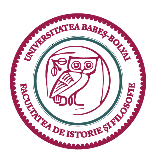 A felvételiző által megpályázott szakterület (doménium)*: ………………………Tagozat (Oktatási vonal) : ………………………………………………………A felvételiző neve: ………………………………………………..……… SZAKVÁLASZTÁS INDOKLÁSA 2024 Felvételi Indokolja meg miért a megnevezett szakterületet (doméniumot) választotta:Számoljon be a líceumban elért, a megpályázott - szakterülethez kötődő tantárgyak keretén belül elért eredményeiről (jegyek, versenyek, tantárgy olimpiák, iskolai projektek, dolgozatok). A líceumi évei alatt a tanterven kívüli, de a doméniumhoz kötődő, releváns tevékenység is értékelhető. 3. Karriertervek: hogyan képzeli el életét, munkáját az egyetem elvégzése után (itthon vagy külföldön)						Dátum: . . . . . . . . . . . . . . . . . . . . . . . . 						Aláírás: . . . . . . . . . . . . . . . . . . . . . . . . .Felvételi bizottság:	Megfelelő 	Nem megfelelő